Сценарий осеннего развлечения для детей логопедической группы«ЯРМАРКА»(с элементами  финансовой грамотности)Цель: Привитие интереса к русскому народному творчеству в процессе музыкально-народной творческой деятельности.Задачи: - знакомить детей с русскими народными традициями. - развивать познавательный интерес к музыкально – познавательным развлечениям, знакомящим с традициями и обычаями народа и стремление активно участвовать в них. - развивать навыки совместных действий со сверстниками и взрослыми; играть роль продавец –покупатель;- закреплять умение водить хороводы, играть в русские народные игры, считать деньги для совершения покупок.Репертуар: песня « К нам гости пришли» муз. Ан. Александрова, сл. М. Ивенсенпесня «Вот такие кочаны» муз. Львова – Компанейца. оркестр «Как у наших у ворот» р.н.м.Засолка капустыобщий «Танец с Бабушкой-Забавушкой»Атрибуты: зал украшен в русском народном стиле- изба, стол, самовар, сушки, колосья, капуста, ухват, корыто, плетень; ростовая кукла Бабушка-забавушка; свежая капуста, разделочная доска, нож, тазик для капусты, морковь свежая, соль, терка, деньги, короб для коробейника.Действующие лица: Ведущая , муз.рук -Бабушка-забавушка -ростовая кукла, СкоморохХод развлечения: (Дети стоят возле зал, одетые в русские народные костюмы. Выходит Хозяйка и приглашает детей в зал)Муз. рук.: Здравствуй, народ честной! 
Не толпитесь на крылечке, приходите ближе к печке,Будет весело у нас, где работа там и пляс!       (Звучит русская народная музыка, дети входят в зал и садятся на места. В это время муз.рук. идёт за домом и одевает ростовую куклу  Бабушку-забавушку и выходит к детям).         Бабушка-забавушка: Здравствуйте, ребята! Я Бабушка-забавушка.Рада вас видеть у себя в гостях. (Дети встают полукругом и исполняют песню « К нам гости пришли» муз. Ан. Александрова, сл. М. Ивенсен. После песни дети остаются на местах)Бабушка-забавушка: Вот и поздняя осень наступила. Собрали последний урожай с полей, срубили и капусту. На Руси был обычай заготавливать по осени капусту, солить ее на долгую зиму. Хозяйки не только солили капусту, но и  пекли пироги с ней и всех угощали.  Вкусны пироги  с квашенной капустой. Вот только нет её у меня. Ребята, я тоже хочу капусту засолить, но у меня ее нет. Идите и купите всё что нужно для засолки на ярмарку. А я вас буду ждать у себя дома.(Бабушка-забавушка уходит за дом)Ведущая: Ну что, ребята, отправляемся на ярмарку за продуктами.(Дети встают возле стульев, берутся за руки и под русскую народную музыку «Золотая ярмарка» идут по кругу, затем закручиваются улиткой  и раскручивают обратно в хоровод, потом садятся на стулья). Муз. рук.: На ярмарку! На ярмарку! Спешите все сюда!Здесь шутки, песни, сладости давно вас ждут друзья!Ведущий: А ну, продавцы выходите, да товар свой предложите.(Под музыку выходят дети- продавцы, Скоморох-взрослый. занимают места за прилавками, каждый из них зазывает покупателей)Скоморох: Тары-бары, тары-бары, есть хорошие товары! Не товар, а сущий клад, разбирайте нарасхват!Не скупитесь, покупайте, подороже выбирайте!1-й продавец: Вот чашки для вкусной кашки,А вот блюдца - никогда не бьются!Ведущий: Продается лук, капуста, кабачки, все очень вкусно!  Подходите, поглядите и в корзинку всё кладите.2-й продавец: У меня товар загляденье, Посмотрите одно объеденье.Сушки, бублики, цена—всего два рублика. Ведущий: Ребята, что просила нас Бабушка-забавушка купить? (ответ детей)Правильно, капусту и морковку.(Выходят дети с деньгами и покупают товар – капусту, морковку. Дети спрашивают по чём овощи, складывают  в корзину, продавец даёт сдачу)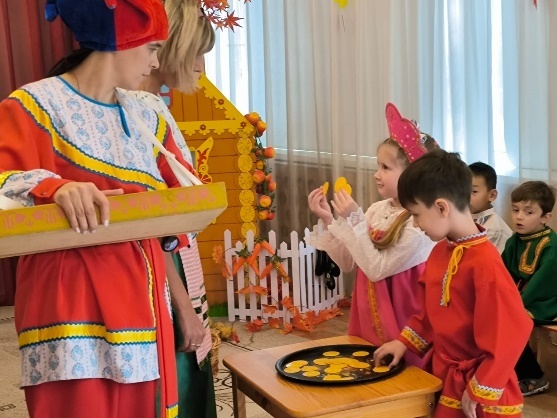 Ведущий: Какую хорошую капусту мы купили с морковкой.На ярмарке, не только разный товар покупали,Но еще устраивались весёлые гулянья с танцами и песнями.           (Дети встают возле стульев и исполняют песню «Вот такие        кочаны» муз. Львова – Компанейца. После песни дети садятся на места)Муз. рук.: На ярмарке  товару видимо, не видимо.Подходите, посмотрите да что-нибудь купите.(выходит Скоморох- Коробейник. У коробейника короб на ленте с музыкальными инструментами )Скоморох-взрослый: Вот трещотки,  бубны, ложки,Инструменты покупайте  звонко, весело играйте.(Выходят дети, покупают музыкальные инструменты, отсчитывают сдачу)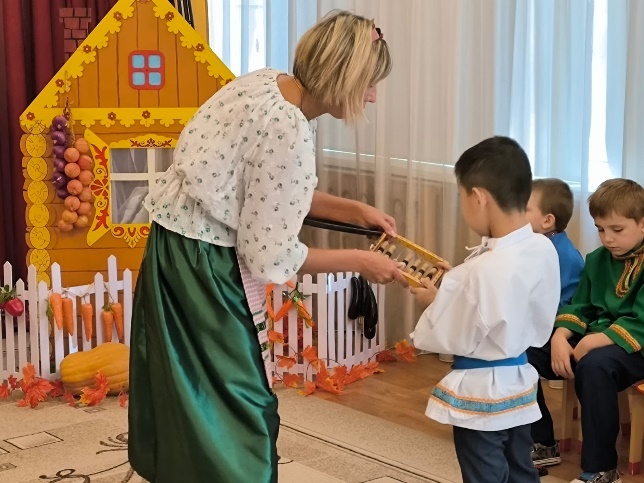 Муз. рук.: Мы на ярмарке гуляем На музыкальных инструментах сейчас сыграем.                                                 (Дети исполняют оркестр «Как у наших у ворот» р.н.м. После оркестра дети садятся на места)Ведущий: Вот, ребята, мы и купили на ярмарке все необходимое для засолки капусты. Пора возвращаться обратно к Бабушке-забавушке.(Дети встают возле стульев, берутся за руки и под русскую народную музыку «Золотая ярмарка» идут по кругу, затем закручиваются улиткой  и раскручивают обратно в хоровод, потом садятся на стулья).(Выходит Бабушка-забавушка)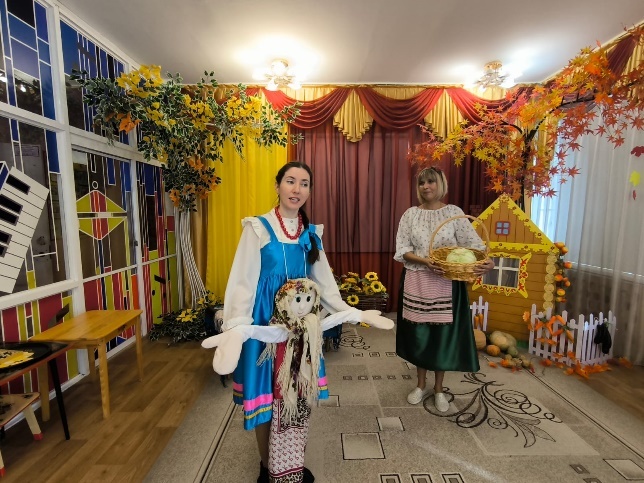 Ведущий: А вот и мы. Бабушка-забавушка, выполнили мы твою просьбу. Купили на ярмарке все необходимое для засолки капусты. Бабушка-забавушка:  Спасибо, вам, ребята.
Довольно развлекаться, пора за дело браться.
Будем капусту рубить да солить. 
(Засолка капусты. Хозяйка рубит капусту, трет морковку на терке, дети помогают капусту мять и солить)
Бабушка-забавушка:  Помнем, посолим, накроем полотенчиком, 3 денечка постоит, и пробовать будем.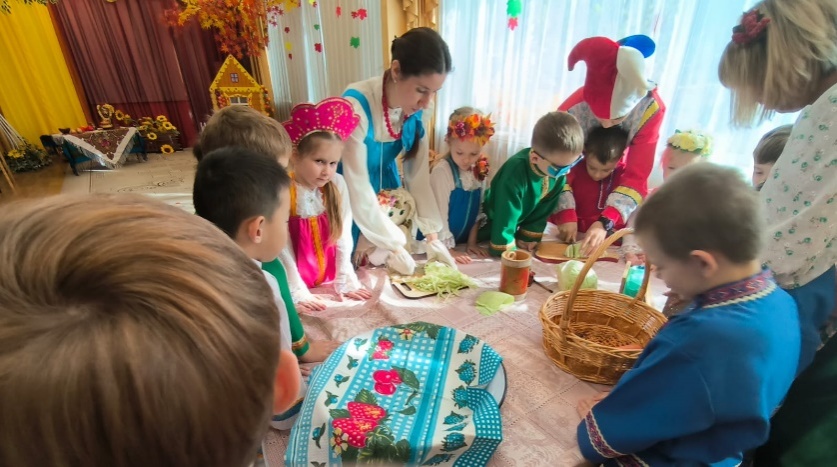 Эй, весёлый народ, не стой у ворот!Выходи веселей, попляши для гостей!(Все дети исполняют общий «Танец с Бабушкой-Забавушкой». После танца дети идут на места)Бабушка-забавушка: Спасибо вам, ребята, за помощь. Пойду капусту уберу, пускай просаливается хорошо. До свидания, ребята.(Бабушка-забавушка уходит)Муз.рук.: Славно дети потрудились, хорошо повеселились.Как капуста просолится будем кушать да хвалить, да спасибо говорить.(Под музыку дети выходят из зала)         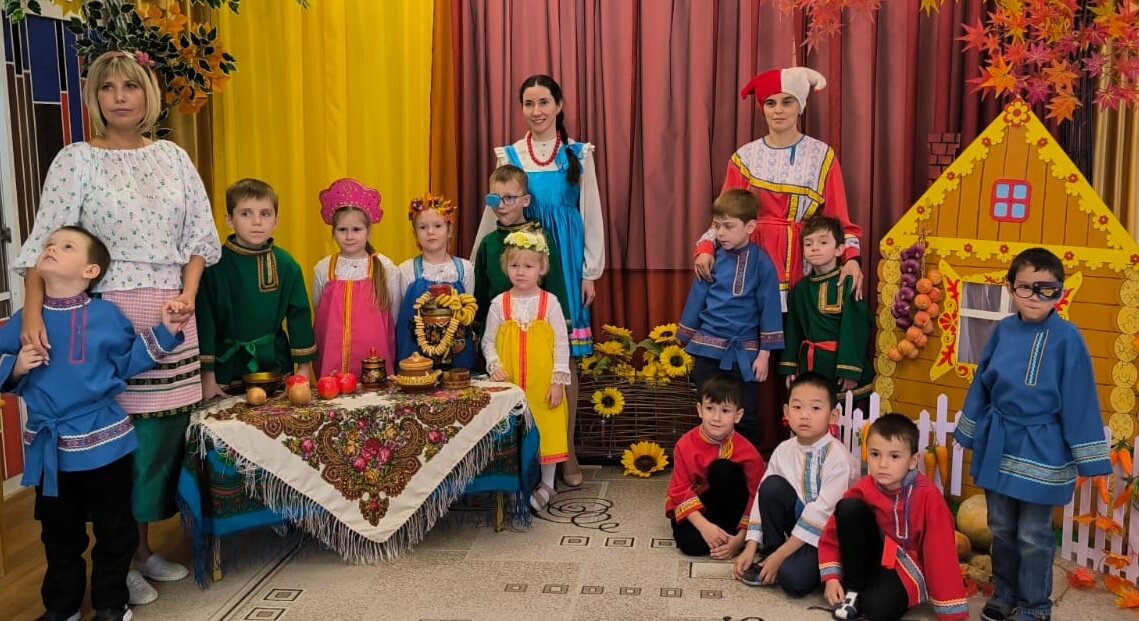 